Lloydminster Comprehensive High SchoolPresents: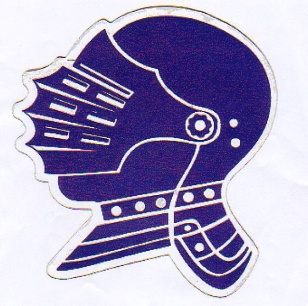 The 4th Annual Baron Blast Boys Volleyball TournamentLloydminster Comprehensive High School is hosting the 4th Annual Baron Blast Sr. Boys Volleyball Tournament on October 23rd & 24th, 2015. Our tournament committee would like to extend an invitation to your Sr. Boys Team. The tournament is looking for 8 teams creating 2 pools of 4 teams with a playoff draw to follow. The entry fee is $225 with cheques payable to Lloydminster Public School Division. For registration or additional information contact:Aaron Canfield Lloydminster Comprehensive High School(780) 875-5513  aaron.canfield@lpsd.ca 